Ознакомление с окружающим миром группа раннего возраста.Тема: «Насекомые»«Путешествие муравьишки»Ход В:. К нам в гости пришел один мой друг. Сейчас я загадаю вам загадку, а вы попробуете ее отгадать .Трудится с утра до ночи,Строит дом высокий очень.Муравейник – теплый дом,Миллионы комнат в нем.Строит кто? Скажи скорей!Это крошка - … (муравей)Дети: (ответы детей)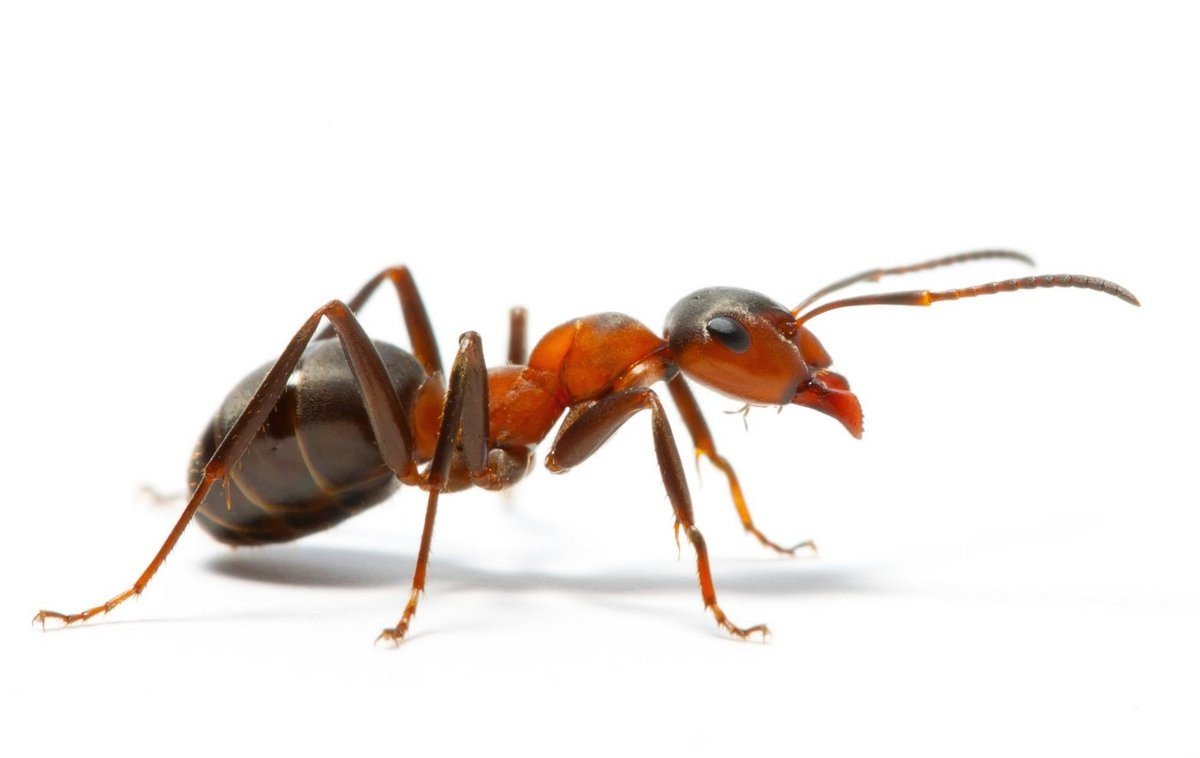 (Взрослый показывает рис.1, вместе с детьми рассматривают  изображения, обсуждаю части тела, особенности насекомого.)
В: Молодцы ребята, узнали нашего гостя. Но пришел он к нам не просто так, у него стряслась беда и он просит нас помочь ему. Поможем?Дети: (ответы детей)В: Конечно поможем! Давайте послушаем, что же с ним приключилось.Залез  однажды наш Муравей на берёзу. Долез до вершины, посмотрел вниз – а там, на земле, его родной муравейник чуть виден.Муравьишка сел на листок и думает:«Отдохну немножко – и вниз».У муравьёв ведь строго: только солнышко на закат, – все домой бегут. Сядет солнце, – муравьи все ходы и выходы закроют – и спать. А кто опоздал, тот хоть на улице ночуй.И пока наш муравьишка сидел и думал на листочке подул сильный ветер и полетел наш муравей все дальше и дальше от дома. Летел он летел и прилетел к нам в детский сад, хочет домой вернуться, но сам он этого сделать не может.В:. Хотелось бы вам вернуть муравья в его дом и понаблюдать за его путешествием?Дети: (Ответы детей)В:. Муравьишка говорит, что дорога к его лесному домику проходит через речку, лужайку. Отправимся в путь! А муравья понесем по очереди. (Под музыку весело шагаем к речке).В: А вот и речка. Но муравьишка не умеет плавать. Как же его переправить на другой берег?Дети: (Ответы детей)ФизкультминуткаДети имитируют, как они переплывают через речку.К речке быстро мы спустились,
Наклонились и умылись.
Раз, два, три, четыре,
Вот как славно освежились.
А теперь поплыли дружно
Вышли на берег крутой,
Отведем муравьишку домой!В: Ребята а вот мы через речку переплыли, а наш муравей плыть побоялся и попросил о помощи друга  Водомера.Вот какой чудесный жук,
Не комар он, не паук,
И скользит он по воде!
Всё обмеряет везде.(Водомерка)(Взрослый показывает рис.2 обращая внимание на особенности насекомого, вместе с детьми рассматривает ноги, туловище, усики , глаза, обращает внимание на то, что она умеет скользить по воде )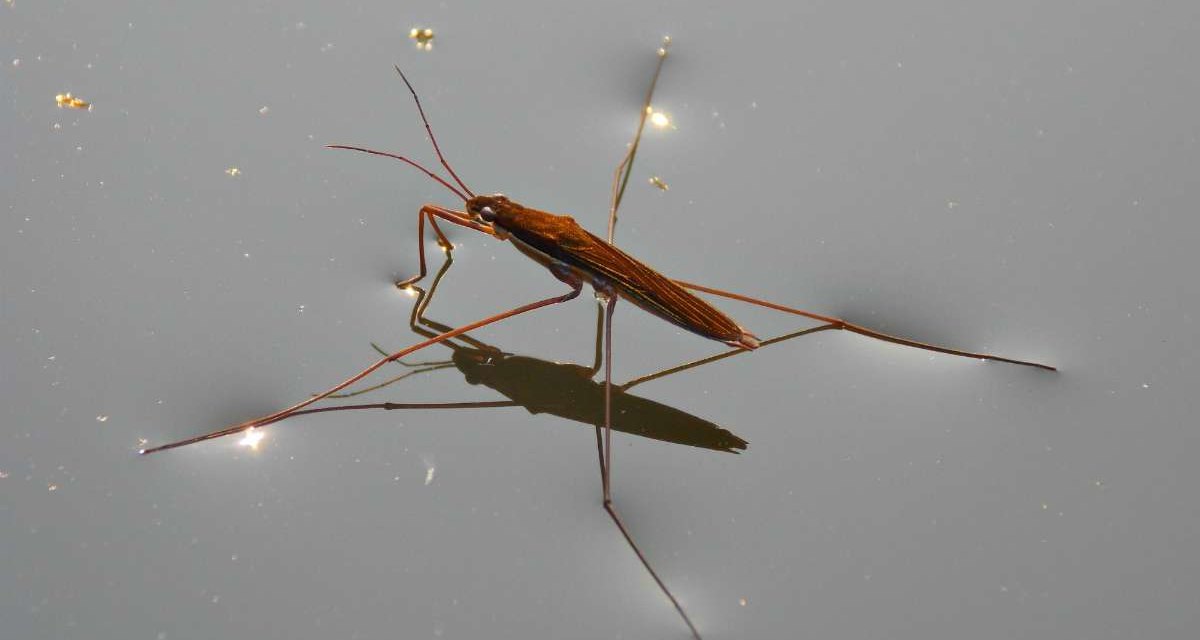 В: Сел наш муравей на спинку водомерки. Водомер подпрыгнул и зашагал по воде, как посуху. Оттолкнётся, оттолкнётся ножками и катит-скользит по воде, как по льду.Вот какое интересное насекомое живет в речке.В: А вот и лужайка. На ней красивые цветы, травка.  Здесь тоже живут друзья муравьишки.Как вы думаете кого можно здесь увидеть? Кто спрятался в траве?Чемпион по прыжкам Скачет, скачет по лужкам.Дети: (Ответы детей)В: Правильно ребята, кузнечик.(Взрослый показывает рис.2, вместе с детьми рассматривают  изображения, обсуждаю части тела, особенности насекомого.)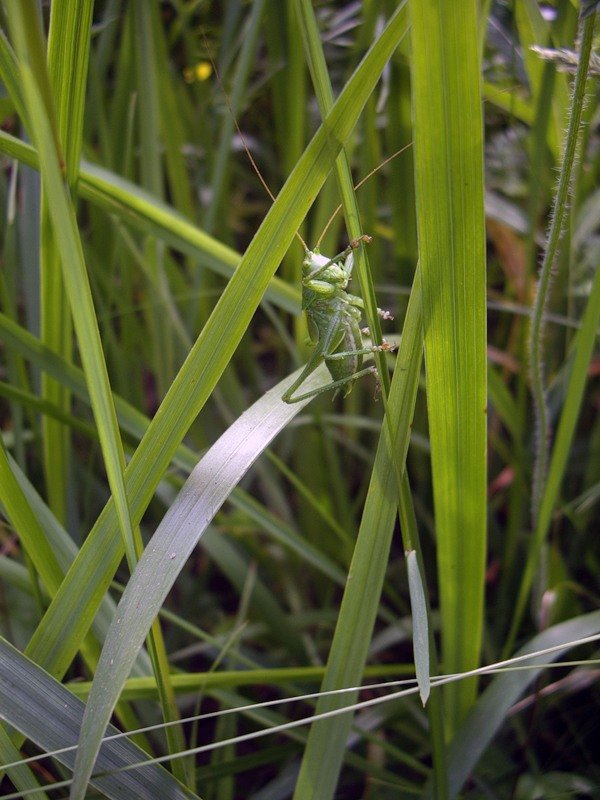 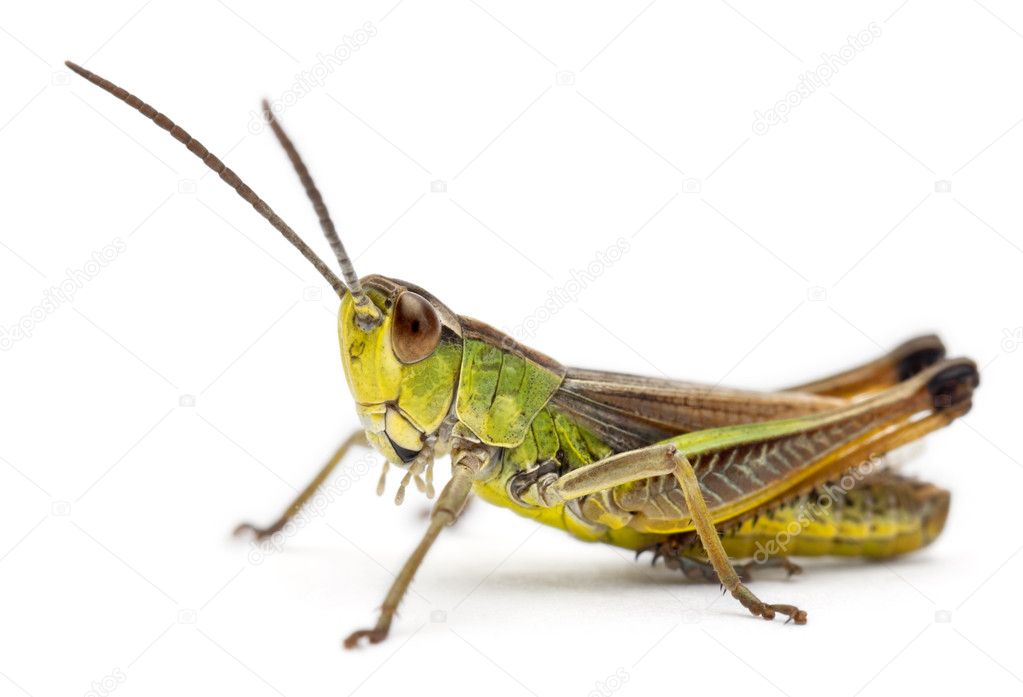 В: Вот и еще одна подружка спряталась на цветочке.Шевелились у цветка
Все четыре лепестка.
Я сорвать его хотел -
Он вспорхнул и улетел.Дети: (Ответы детей)В: Молодцы ребята.(Взрослый показывает рис.3, вместе с детьми рассматривают  изображения, обсуждаю части тела, особенности насекомого.)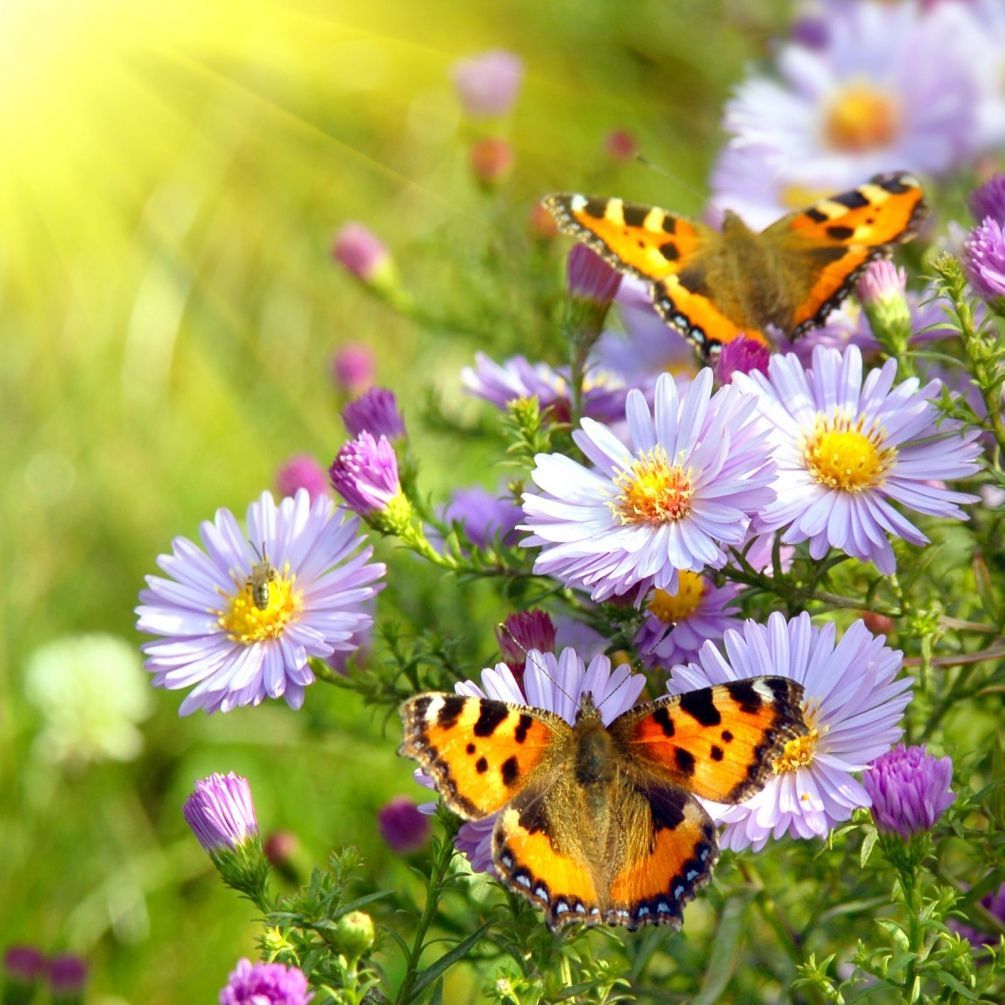 В: Вот ребята какие удивительные насекомые живут на этом лугу. Но что -то наш муравьишка совсем загрустил, хочется ему побыстрей домой вернуться.  А где же домик муравья? Как он называется?Давайте мы внимательно посмотрим, может увидим его домик.На поляне возле елокДом построен из иголок.За травой не виден он,А жильцов в нем миллион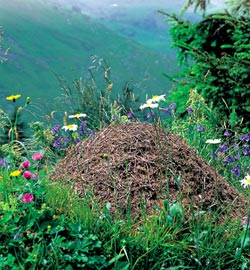 Дети: (Ответы детей)В: Молодцы ребята. Вы очень внимательные. Вот мы нашего муравья и проводили домой, давайте мы с ним попрощаемся. 
В: Ребята вам понравилось помогать муравью.Дети: (Ответы детей)В:  Скажите кого мы сегодня встретили, а как можно одним словом назвать их всех!
Дети: Насекомые…
